Nr.  15.252 din 1 iulie  2016   PROCES  VERBALîncheiat azi, 1 iulie  2016cu ocazia şedinţei de îndată a Consiliului Local al 
Municipiului Dej care a fost convocată în conformitate cu prevederile ‚art. 39’, alin. (4) din Legea Nr. 215/2001, republicată, cu modificările şi completările ulterioare, conform Dispoziţiei Primarului Nr. 583 din data de 30 iunie  2016, cu următoarea             ORDINE DE ZI:         1. Proiect de hotărâre privind aprobarea predării către Ministerul Dezvoltării Regionale și Administrației Publice prin Compania Națională de Investiții C.N.I. S.A., a amplasamentului și asigurarea condițiilor în vederea executării obiectivului de investiții ”Construire bazin didactic de înot” pe Strada Nicolae Titulescu Nr. 16/D, în Municipiul Dej, județul Cluj.         2. Proiect de hotărâre privind aprobarea predării către Ministerul Dezvoltării Regionale și Administrației Publice prin Compania Națională de Investiții C.N.I. - S.A. a amplasamentului și asigurarea condițiilor în vederea executării obiectivului de investiție ”Construire sală de educație fizică școlară în cadrul Liceului Tehnologic Constantin Brâncuși”, Strada Nicolae Iorga Nr. 5, Municipiul Dej, județul Cluj.        3. Proiect de hotărâre privind aprobarea prelungirii Contractului de finanțare până la data de 1 noiembrie 2016, în scopul îndeplinirii integrale a obiectivelor și indicatorilor proiectului și în vederea asigurării funcționalității proiectului „Modernizare străzi în Municipiul Dej”.      La şedinţă sunt prezenţi 18 consilieri, domnul Primar Morar Costan, doamna Secretar jr. Pop Cristina, şefi de servicii şi funcţionari publici din aparatul de specialitate al primarului.Lipsește motivat domnul consilier: Mureșan Traian.  Şedinţa publică este condusă de domnul consilier Giurgiu Gheorghe.Președintele de ședință, domnul consilier Giurgiu Gheorghe deschide ședința de consiliu local mulțumind pentru mobilizarea domnilor consilieri, aceștia fiind în număr de 18, prin prezentarea punctelor înscrise în Ordinea de zi pe care o supune la vot și care este aprobată cu unanimitate de voturi.	   Se trece la Punctul 1: Proiect de hotărâre privind aprobarea predării către Ministerul Dezvoltării Regionale și Administrației Publice prin Compania Națională de Investiții C.N.I. S.A., a amplasamentului și asigurarea condițiilor în vederea executării obiectivului de investiții ”Construire bazin didactic de înot” pe Strada Nicolae Titulescu Nr. 16/D, în Municipiul Dej, județul Cluj.Preşedintele de şedinţă citeşte proiectul de hotărâre şi dă cuvântul inițiatorului proiectului, domnul Primar Morar Costan, care în debutul cuvântului felicită pentru investitură pe noii membri ai Consiliului Local și își exprimă credința că împreună vor realiza proiecte bune și viabile pentru dezvoltarea viitoare a Municipiului Dej.În expunerea de motive subliniază: conform Ordonanței Guvernului Nr. 25/2001 privind înființarea Companiei Naționale de Investiții C.N.I. S.A. aprobată cu modificările Legii Nr. 117/2002 și prevederilor Hotărârii Guvernului Nr. 414/2007, privind aprobarea Normelor metodologice pentru derularea Programului ”Bazine de înot”, ne-am propus realizarea unui bazin didactic de înot pe Strada Nicolae Titulescu Nr. 16/D. S-a stabilit că terenul în suprafață de 3.000 m.p., aparține domeniului public al Municipiului Dej, teren care se va prelua în folosință gratuită, potrivit legii de către Compania Națională de Investiții S.A. în perioada realizării investiției – pe bază de protocol încheiat între beneficiari, cu specificația expresă că terenul este liber de orice sarcini și nu se află în litigiu, fapt pentru care supunem spre aprobare:trecerea suprafeței de 3.000 m.p. din domeniul public al Municipiului Dej, în domeniul privat al Municipiului Dej;transmiterea în folosință gratuită a terenului de 3.000 m.p. situat în Strada Nicolae Titulescu Nr. 16/D, identificat potrivit planului de situație și extrasului Funciar;terenul se transmite în folosință gratuită Companiei de Investiții S.A. pe toată durata realizării construcției Bazin didactic de înot;predarea terenului se face în condițiile legii, pe bază de protocol de predare – primire între Municipiul Dej și S.C. Compania Națională de Investiții S.A.Consiliul Local al Municipiului Dej se angajează să asigure finanțarea pentru: lucrări de sistematizare a amplasamentului;racorduri de utilități: electrică, apă, canal, gaz;întreținerea și exploatarea obiectivului de investiție.Pentru orice întrebări sau  nelămuriri este prezent domnul Pop Gabriel, Șef Birou Programe – Dezvoltare din cadrul Primăriei Municipiului Dej.Nefiind discuții, proiectul este votat cu 18 voturi ”pentru”, unanimitate.     Punctul 2. Proiect de hotărâre privind aprobarea predării către Ministerul Dezvoltării Regionale și Administrației Publice prin Compania Națională de Investiții C.N.I. - S.A. a amplasamentului și asigurarea condițiilor în vederea executării obiectivului de investiție ”Construire sală de educație fizică școlară în cadrul Liceului Tehnologic Constantin Brâncuși”, Strada Nicolae Iorga Nr. 5, Municipiul Dej, județul Cluj.     Domnul Primar Morar Costan: Acest proiect este similar cu cel pe care vi l-am prezentat anterior, doar că este vorba despre construirea unei săli de educație fizică școlară, în cadrul Liceului Tehnologic ”Constantin Brâncuși”, Strada Nicolae Iorga Nr. 5, proiect pilot adaptare la amplasament. Este vorba despre terenul în suprafață de 415 m.p., care aparține domeniului public al Municipiului Dej, fiind atribuit pentru construcția de sală de educație fizică școlară. Acest teren se va prelua în folosință gratuită potrivit legii, de către Compania Națională de Investiții S.A., în perioada realizării investiției, pe bază de protocol încheiat între beneficiari, cu specificația expresă că terenul este liber de orice sarcini și nu se află în litigiu. În acest sens se vor întocmi documentațiile necesare pentru acest obiectiv de investiții; se vor estima costurile necesare derulării investiției, având în vedere necesitatea și oportunitatea realizării acestui obiectiv de investiții în cadrul programelor guvernamentale derulate prin Compania Națională de Investiții. Nefiind discuții, proiectul este votat cu 18 voturi ”pentru”, unanimitate.    Se trece la Punctul 3. Proiect de hotărâre privind aprobarea prelungirii Contractului de finanțare până la data de 1 noiembrie 2016, în scopul îndeplinirii integrale a obiectivelor și indicatorilor proiectului și în vederea asigurării funcționalității proiectului „Modernizare străzi în Municipiul Dej”.Domnul Primar Morar Costan:  Având în vedere temeiul ’art. 18’, alin. (6) din capitolul VII „Drepturi şi obligații ale AMPOR” din Acordul-cadru de delegare a atribuțiilor privind implementarea Programului Operațional Regional 2007 – 2013, versiunea consolidată, pentru OI din cadrul Agențiilor pentru Dezvoltare Regională (ADR); Prevederile Hotărârii Guvernului Nr. 678/2015 privind închiderea programelor operaționale finanțate în perioada 2007-2013 prin Fondul European de Dezvoltare Regională, Fondul Social European, Fondul de Coeziune și Fondul European de Pescuit, cu modificările şi completările ulterioare;Decizia CMPOR din 24 mai 2016 de aprobare a măsurilor întreprinse de AMPOR-OI-Beneficiari pentru proiectele cu o valoare totală de cel mult 5 mil. Euro precum şi a Listei de proiecte care pot fi declarate nefuncţionale şi a căror durată se prelungește după expirarea perioadei acordate potrivit Instrucțiunii 144/2015;Instrucțiunea Nr. 146/06/2016 pentru încheierea actelor adiționale de prelungire a duratei contractelor de finanțare care nu se finalizează în perioada acordată urmare aplicării Instrucţiunii AMPOR 144/2015, în scopul îndeplinirii integrale a obiectivelor și indicatorilor proiectelor și în vederea asigurării funcționalității acestora; solicităm aprobarea Contractului de finanțare până la data de 1 noiembrie 2016, în scopul îndeplinirii integrale a obiectivelor și indicatorilor și funcționalității  proiectului Modernizare străzi în Municipiul Dej și aprobarea suplimentării alocării de la bugetul local al Municipiului Dej a sumei de 300.000 lei, cu titlu de cheltuială neeligibilă, necesară finalizării proiectului în scopul îndeplinirii integrale a obiectivului și indicatorilor prin finanțare din resurse proprii ale Municipiului Dej. Acest lucru se datorează situației creată prin întârzierile în finalizarea execuției datorate inundațiilor provocate de ploile torențiale și a suprapunerii de lucrări pe anumite tronsoane ale celor două contracte de finanțare POR și POS mediu, dar și stadiul fizic al execuției lucrărilor în ansamblu pe toate străzile din contract.Luări de cuvânt: doamna consilier Kovrig Anamaria Magdalena: dorește să știe dacă banii se vor primi de la Fonduri europene sau nu vor mai fi recuperați și dacă executivul a luat măsuri pentru plata daunelor cauzate de către firma care execută lucrările.Domnul consilier Butuza Marius Cornel: dorește să cunoască dacă există un deviz estimativ și se știe pe cer vor fi cheltuiți banii, deoarece, pe Strada Nicolae Titulescu, colectarea apei meteorice nu are finalizare. Aici care este soluția deversării apei, cum se va justifica suma solicitată ?Domnul Primar Morar Costan:  Termenul de predare al lucrărilor s-a prelungit până la data de 1 noiembrie 2016, iar fondurile europene nu au nimic cu costurile lucrărilor care nu au fost prevăzute în proiect. Vom prezenta devizul lucrărilor și vom justifica folosirea sumei solicitate de la bugetul local.Domnul consilier Mureșan Aurelian Călin: subliniază că apar lucrări neprevăzute în cadrul proiectelor pentru care trebuie alocate sume suplimentare, propune să se finalizeze proiectul, aprobând  rectificarea suplimentară solicitată.Doamna Viceprimar Muncelean Teodora: Îl felicită pe domnul Primar pentru curajul de a implementa un proiect atât de mare ale căror realizări și a multor alte lucrări de succes s-au realizat în municipiul nostru.Nemaifiind alte discuții, proiectul este votat cu 18 voturi ”pentru”, unanimitate.     Președintele de ședință, domnul consilier Giurgiu Gheorghe declară închisă ședința de îndată a consiliului local.         Președinte de ședință,                                        Contrasemnează:           Giurgiu Gheorghe                                                      Secretar,                                                                                           Jr. Pop Cristina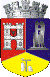 ROMÂNIAJUDEŢUL CLUJCONSILIUL LOCAL AL MUNICIPIULUI DEJStr. 1 Mai nr. 2, Tel.: 0264/211790*, Fax 0264/223260, E-mail: primaria@dej.ro